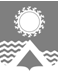      АДМИНИСТРАЦИЯ  СВЕТЛОГОРСКОГО СЕЛЬСОВЕТА      ТУРУХАНСКОГО РАЙОНА КРАСНОЯРСКОГО КРАЯП О С Т А Н О В Л Е Н И Е     п. Светлогорск27.03.2020                                                                                                                                 №11-П	Во исполнение Указа Президента Российской Федерации от 25.03.2020 №206 «Об объявлении в Российской Федерации нерабочих дней», в целях обеспечения санитарно-эпидемиологического благополучия населения на территории муниципального образования Светлогорский сельсовет, руководствуясь статьями 19, 22 Устава Светлогорского сельсовета Туруханского района Красноярского края, ПОСТАНОВЛЯЮ:1. Предоставить с 30 марта по 3 апреля 2020 года нерабочие дни с сохранением заработной платы работникам предприятий, учреждений, организаций всех форм собственности, осуществляющим свою деятельность на территории муниципального образования Светлогорский сельсовет.2. Руководителям учреждений культуры, образования, спорта исключить нахождение на рабочих местах любого персонала, за исключением лиц технического персонала, персонально отвечающих за безопасность и охрану объектов, а также лиц, ответственных за дезинфекционные мероприятия.3. С 30 марта по 3 апреля 2020 года закрыть все дошкольные образовательные учреждения, исключив в помещения допуск всех лиц, за исключением лиц технического персонала, персонально отвечающих за безопасность и охрану объектов, а также лиц, ответственных за дезинфекционные мероприятия.4. Руководству Курейской ГЭС АО «НТЭК», осуществляющих перевозку пассажиров обеспечить дезинфекцию используемых при перевозке пассажиров автобусов и усилить непосредственный контроль за состоянием здоровья штата водителей. 5. Предприятиям энергетики и коммунального хозяйства Курейской ГЭС                           АО «НТЭК», ООО «Типтур» (водоотведение), ООО «Типтур» (управляющая компания) произвести расчет минимально необходимого одновременного нахождения на рабочих местах числа сотрудников для обеспечения безаварийной эксплуатации объектов инфраструктуры, а также оценить нецелесообразность нахождения на рабочих местах работников административно-управленческого персонала, незанятых в непрерывном цикле производства.6. Руководителям предприятий, организаций и учреждений всех форм собственности, расположенных на территории муниципального образования Светлогорский сельсовет:учитывать наличие в семьях своих работников детей дошкольного младшего и начального школьного возраста;принимать во внимание необходимость ухода и присмотра за детьми указанной категории в отсутствии возможности нахождения детей в образовательных учреждениях;исключить проведение мероприятий с массовым привлечением людей в целях проведения совещаний, собраний, аттестаций и иных организационных собраний и встреч;исключить нахождение на рабочих местах сотрудников с признаками  респираторных заболеваний без соответствующего допуска медицинских организаций. 7. Контроль за исполнением настоящего постановления возлагаю на заместителя Главы Светлогорского сельсовета Проданову Н.Н.8. Настоящее постановление вступает в силу с момента подписания, подлежит официальному опубликованию в газете «Светлогорский Вестник» и размещению на официальном сайте муниципального образования Светлогорский сельсовет в сети «Интернет». Глава Светлогорского сельсовета				                   	             А.К. КришталюкОб исполнении Указа Президента Российской Федерации от 25.03.2020 №206 «Об объявлении в Российской Федерации нерабочих дней»